			REKISTERISELOSTE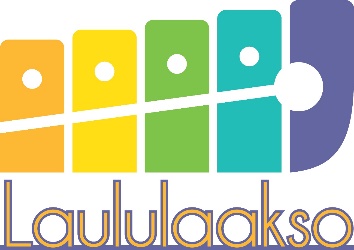 Laatijan tiedot			Laadittu: 15.06.2015 Viive HarinenPäivitetty: 15.02.2019 Viive HarinenRekisteritiedotRekisterin nimi		Varhaiskasvatuksen, esiopetuksen ja kerhon asiakasrekisteriRekisterin pitäjä		Laululaakso Oy, Saratie 7, 41340 LaukaaRekisterin vastuuhenkilö	toimitusjohtaja, jonka tehtäviin kuuluu huolehtia, että tietoja käsitellään ja säilytetään asianmukaisesti. Vastuuhenkilötarkistaa käyttöoikeudet tarvittaessa ja huolehtii siitä, ettäkaikille tietojen käyttäjille annetaan riittävä koulutus.Rekisteriasioita hoitava henkilö	rekisteriasioita hoitavat toimitusjohtaja ja varhaiskasvatuksen-johtaja. Rekisteriasioita hoitavan henkilön tehtävänä on toteuttaa käyttöoikeudet niiden myöntämisen jälkeen sekä antaa tarkempia tietoja rekisteristä ja rekisteröidyn oikeuksista.Rekisteriasioiden yhteyshenkilö	Viive Harinen, Saratie 7, 41340 Laukaaviive.harinen@laululaakso.fi, puh.0405960999Rekisterin käyttötarkoitus	Varhaiskasvatuksen, esiopetuksen ja kerhotoiminnanasiakassuhteen hoitaminenToimintaa ohjaava lainsäädäntö:Henkilötietolaki 523/1999 Varhaiskasvatuslaki (540/2018)Lastensuojelulaki (417/2007)Perusopetuslaki (262/1998)Perusopetusasetus (852/1998)Laki lasten kanssa työskentelevien rikostaustan selvittämisestä(502/2002)Asetus opetustoimen henkilöstön kelpoisuusvaatimuksista (986/1998)Opetushallituksen varhaiskasvatuksen suunnitelmien perusteetOpetushallituksen esiopetuksen suunnitelmien perusteetKirjanpitolaki (1336/1997)Tietosuojalaki (1050/2018)Rekisterin tietosisältö	Asiakkaan/huoltajan yksilöinti- ja yhteystiedot: etu- ja sukunimi, kutsumanimi, henkilötunnus, osoite, puhelinnumero, sähköpostisosite, perhetiedot, hoitotiedot, tiedot allergioista ja lääkityksistä, laskutusta varten tarvitaan tieto Laukaan kunnan lapselle hoitoa varten myöntämästä tuesta, varhaiskasvatussuunnitelman vaatimat tiedot, käytön seurannan tiedot.Rekisterissä käsitellään asiakkuuden hoidon kannalta välttämättömiä tietoja.Säännönmukaiset tietolähteet	Henkilötietoja kerätään pääsääntöisesti asiakkaalta itseltään			tai Laukaan kunnalta. Asiakkaan suostumuksella muut sosiaali-ja terveydenhuollon sekä opetustoimen rekisteripitäjätRekisterissä olevien tietojen luovutus ja siirrot Henkilötietoja voidaan luovuttaa kunnan eri toimijoille siinä määrin kuin varhaiskasvatuksen, neuvolan, koulun tai muiden tahojen kanssa tehtävä yhteistyö edellyttää.Henkilötietoja voidaan luovuttaa rekisterinpitäjän yhteistyökumppanille (Ropo24 – laskutus, Effica – läsnäolon ilmoittaminen, Wilma) varmistaen, että palveluntarjoajan tietoturva ja henkilötietojen suojaus on riittävä.Henkilötietojen siirrot ja luovutukset EU:n tai Euroopan talousalueen (ETA) ulkopuolelle				Henkilötietoja ei luovuteta EU:n tai Euroopan talousalueen (ETA) ulkopuolelle.Rekisterin suojaaminen	Analoginen aineisto:Asiakkaisiin liittyvät asiakirjat säilytetään lukituissa tiloissa ja lukituissa kaapeissa ja niiden käyttöä valvotaan.Digitaalinen aineisto:Asiakastietojärjestelmän käyttöoikeudet perustuvat henkilökohtaisiin käyttäjätunnuksiin ja salasanoihin. Käyttöoikeudet myönnetään tehtäväkohtaisesti. Rekisterin säilytysaika	Tietoja säilytetään vain niin kauan kuin siihen on laillinen			peruste tai vaatimus. Sen jälkeen tiedot poistetaan ja tuhotaan			tietoturvallisesti.Esiopetuksen ja oppivelvollisten luettelot, rekisterit, päätökset ja vastaavat	säilytetään oppivelvollisuusaika +10vVarhaiskasvatussuunnitelmat, yksilölliset esiopetussuunnitelmat		säilytetään 10vRekisteröidyn oikeudet	Jokaisella on oikeus saada tieto hänestä itsestään. Tietojen			tarkastusta varten on esitettävä kirjallinen, allekirjoitettupyyntö rekisteripitäjälle tai suullinen pyyntö henkilökohtaisesti rekisteripitäjän luona.Rekisteripitäjän on viipymättä tehtävä oma-aloitteisesti tai rekisteröidyn vaatimuksesta oikaisu, täydennys tai poisto rekisterissä olevaan virheelliseen henkilötietoon.Jokaisella Rekisteröidyllä on oikeus tehdä valitus asianomaiselle valvontaviranomaiselle, mikäli rekisteröity katsoo, että hänen henkilötietoja ei ole käsitelty   soveltuvan tietosuojanainsäädännön mukaisesti.